SEVEN FORCES MODEL 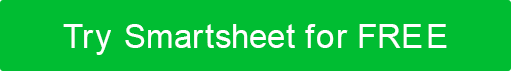 by Thompson & Strickland 1Dominant Economic Features of the Industry2Sources of Competitive Pressures and Strengths of Competitive Forces3Driving Forces in the Industry4Market Position of the Competitors5Strategic Moves of the Competitors6Industry’s Key Success Factors7Industry Analysis PlanDISCLAIMERAny articles, templates, or information provided by Smartsheet on the website are for reference only. While we strive to keep the information up to date and correct, we make no representations or warranties of any kind, express or implied, about the completeness, accuracy, reliability, suitability, or availability with respect to the website or the information, articles, templates, or related graphics contained on the website. Any reliance you place on such information is therefore strictly at your own risk.